График освоения учебного материала по истории в 7 «В» с 13.04.2020 г. по 19.04.2020 г.Комментарий учителя В тетради записываем тему занятия. Выполняем все задания по порядку с указанием его номера. Делаем фото или скан выполненных заданий в тетради и отправляем на электронную почту до указанного времени. Работа, выполненная на сайте «Сдам ГИА», автоматически мне отображается.За работы, поступившие после указанного времени (час дедлайна), отметка снижается на балл. При возникновении вопросов связь осуществляется через указанную электронную почту. Тогда в теме письма указываем слово «ВОПРОС», а дальше – как в образце.Благодарю за понимание!Приложение 1.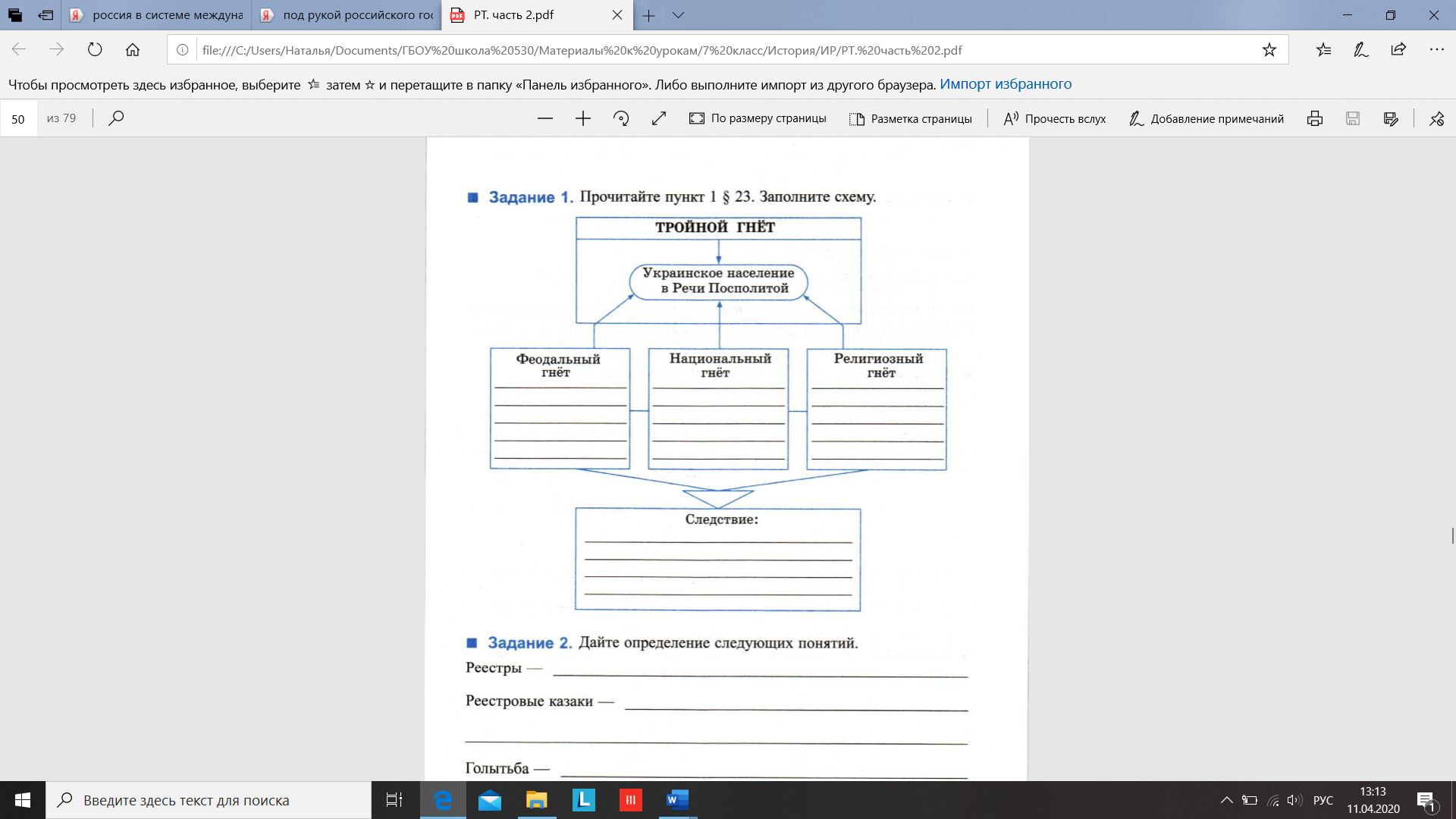 График освоения учебного материала по обществознанию в 7 «В» с 13.04.2020 г. по 19.04.2020 г.Комментарий учителя В тетради записываем тему занятия. Выполняем все задания по порядку с указанием его номера. Делаем фото или скан выполненных заданий в тетради и отправляем на электронную почту до указанного времени. За работы, поступившие после указанного времени (час дедлайна), отметка снижается на балл. При возникновении вопросов связь осуществляется через указанную электронную почту. Тогда в теме письма указываем слово «ВОПРОС», а дальше – как в образце.Благодарю за понимание!Приложение 1.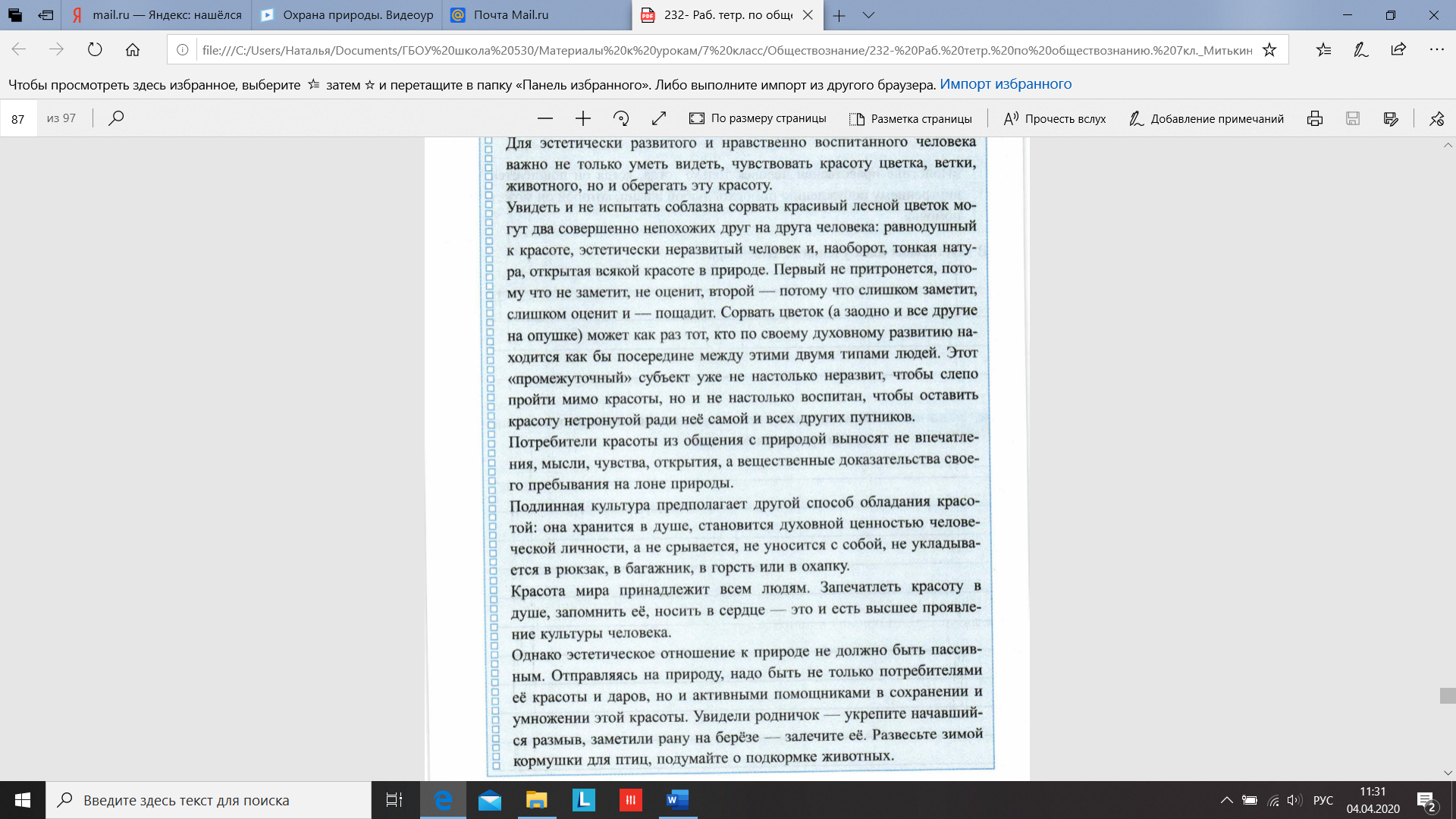 ДатаТемаФормат обученияМатериал для самостоятельной работыЧас дедлайнаСредства коммуникацииТекущий контроль14.04.2020Россия в системе международных отношений: отношения со странами исламского мира и с КитаемАсинхронный Прослушать аудиоурок по возможности. Ссылка:https://www.youtube.com/watch?v=3kOgmw5PkT8Параграф 21-22 (п. 4-5) в учебнике прочитать.Выполнить в тетради задания: Выписать, что такое «Священная лига», кто входил.Заполнить таблицу по 4-5 пунктам «Соглашения России в XVII веке со странами исламского мира и Востока».(в таблице 5 столбцов: 1 – название соглашения, 2 – год соглашения, 3 – стороны соглашения, 4 – условия соглашения, 5 – значение соглашения;количество строк соответствует количеству соглашений + «шапка» таблицы).Карта контурная с. 10-11 (полностью).Подготовка к работе по параграфам 20-22.16.04.2020 в 9.00 (для заданий в тетради)17.04.2020 в 15.00 (для карты контурной)Электронная почта: class530@mail.ru(в теме письма указывать класс, предмет и фамилию обучающегося, образец: 7Б.История.Ломакина)Выборочный контроль с выставлением отметки за дз в тетрадиОтметка за карту контурную16.04.2020«Под рукой» российского государя: вхождение Украины в состав РоссииАсинхронный Выполнить работу на сайте «Сдам ГИА» на отметку (есть ограничения по срокам выполнения (16.04.2020 с 9.00 до 15.00) и по времени выполнения (30 минут)). Ссылка: https://hist-oge.sdamgia.ru/test?id=543933 •	Просмотреть видеоурок по возможности. Ссылка:https://videouroki.net/video/32-pod-rukoj-rossijskogo-gosudarya-vhozhdenie-ukrainy-v-sostav-rossii.htmlПараграф 23 в учебнике прочитать.Выполнить в тетради задания:Заполнить схему «Тройной гнет украинского населения» (см. Приложение 1). Составить план «Условия принятия Украины в подданство российского государя» (не менее 7 пунктов).16.04.2020 в 15.00 (для работы на сайте «Сдам ГИА»)21.04.2020 в 9.00 (для задания в тетради)Сайт «Сдам ГИА»Электронная почта: class530@mail.ru(в теме письма указывать класс, предмет и фамилию обучающегося, образец: 7Б.История.Ломакина)Отметка за работу на сайте «Сдам ГИА»Выборочный контроль с выставлением отметки за дз в тетрадиДатаТемаФормат обученияМатериал для самостоятельной работыЧас дедлайнаСредства коммуникацииТекущий контроль17.04.2020Охранять природу – значит охранять жизньАсинхронный Просмотреть видеоурок по возможности. Ссылка: https://interneturok.ru/lesson/obshestvoznanie/7-klass/chelovek-i-priroda/ohrana-prirody-2Параграф 16 в учебнике прочитать.Выполнить в тетради задания: Объясни, как ты понимаешь смысл темы.Выписать суть экологической морали, три ее главных правила. Как ты их реализуешь в собственной жизни?Выполнить задания по тексту (смотри Приложение 1): Прочитать текст.Составить план текста.Написать, какие типы людей описываются в тексте.Написать, в чем автор текста видит проявление подлинной культуры.Привести по одному примеру потребительского и культурного отношения к природе.21.04.2020 в 9.00Электронная почта: class530@mail.ru(в теме письма указывать класс, предмет и фамилию обучающегося, образец: 7В.Обществознание.Ломакина)Выборочный контроль с выставлением отметки